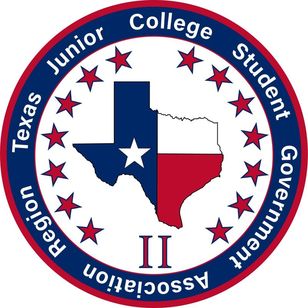 
TJCSGA Region II Fall Conference 2020 (Zoom)
2nd General Session Minutes
October 23, 20201.Call to order- President Cruz at 2:08pm.2. Pledge of Allegiance-led by Vice President Castro Gonzalez3. Roll Call-Quorum met with 31 delegates 13 advisorsMiyoshi Holmes, Dallas College (DC) Cedar Valley - 4 delegates, 2 advisorsDaisy Garcia, North Central Texas College (NCTC) - 1 delegate, 1 advisorJuan Sanchez, Collin College - 7 delegates, 4 advisorsGabriel Medina, DC Brookhaven - 6 delegates, 2 advisors       Fatima Cruz, DC El Centro - 1 delegate, 2 advisors             Veronica Justis, DC Eastfield - 4 delegates 1 advisor             Edward Sesay, DC-Richland - 8 delegates, 1 advisor 4.Orders of the Day -Motion to suspend the reading of the agenda and accept the agenda as written, barring grammatical errors by Gabriel Medina, DC Brookhaven and seconded by Public Relations Andrews.  Motion carries.
5. Approval of Minutes -Motion to amend minutes to include full name and campus for Section VI Gabriel Medina, Dallas College-Brookhaven Campus motion to approve agenda made by Gabriel Medina, DC Brookhaven and seconded by Fabiana Andrade, DC Brookhaven. Motion carries.Motion to suspend the reading of minutes of 1st General Meeting and approve it as written baring any grammatical errors made by Gabriel Medina, DC-Brookhaven and seconded by Public Relations Andrews.  Motion carries.6. Officer reports.President: Liliana Cruz, DC Brookhaven-If interested in serving as Host School, please talk to your college advisor.  If interested, please contact Region II President, Vice-President, or Region advisors.Vice President Ferdinando Castro Gonzalez, DC Richland-Please let executive board know if we can provide support Secretary Hannah Spohn, DC Eastfield-Please help by announcing yourself and school when being acknowledged and place all motion in chat so I can add to the minutesParliamentarian Isra Qureshi, DC Richland-Please make sure to utilize the most updated version of Roberts Rules (12th edition) that was published September 1, 2020 and update local chapters constitution.Treasurer Fatima Cruz, DC El Centro-There have been issues with paying dues due to the change of Dallas College, so please Treasurer up to date.  Proof of payment has been provided by North Central Texas College and Collin College.  List schools that had not provided proof of paying membership dues. Please contact for any issuesPublic Relations Amellia Andrews, Collin College-Thank you for those using zoom backgrounds and continue working hardAdvisor Clara Saenz, DC Brookhaven-If interested in serving as Host school for the Executive Board, please let us knowCo-Advisor Stephen Rogers, Collin College-Sorry for technical difficulties and this Executive Board has done a fantastic job for a fantastic conference and keynote speaker.7. Committee reports.Legislative: Chair Yousha Qureshi, DC-Richland. Discussed changes to constitution’s bylaws.  Secretary, Michael Goodman, Collin College. No Co-Chair.Motion to table the amendment to the bylaws (and addition to article IX to 2021 Region 2 Spring Conference made by Chair Yousha Qureshi, DC Richland. Motion carries.Social: Co-Chair Desmond Martins spoke on behalf of Chair, Janette Hernandes, NCTC. No information. Resolutions: Chair Fabiana Andrade, DC Brookhaven. Secretary Michael Habib, Collin College. No information.Community Service: Chair Gabriel Medina, DC Brookhaven. 7 ideas, a virtual 5k, a themed food drive (NTFB), a community clean-up, goody bags for students, helpful items for service members, student drive for homeless shelters, essential items pantry for students.Awards: Andy Garcia, DC Brookhaven Campus, Co-Chair Jamie Gilbert, NCTC, Secretary Latifa, DC Northlake. No information.Recruitment and Retention: Chair Juan Sanchez, Collin College. I am pleased to report that I will be serving as the chair of the Recruitment & Retention Committee, and Secretary, Fatima Cruz will be serving as our secretary. Our first project will be a survey to help narrow down what factors hinder participation at a regional level and receive feedback on what we can add or change to make our conferences as enriching and productive as possible8. New Business9. Announcements-Early voting ends October 30 and election day is November 3
-Collin College paid membership dues and proof of membership dues paid by NCTC, DC Richland, DC El Centro, DC Eastfield10. Adjournment- Motion to adjourn meeting by Fabiana Andrade DC Brookhaven and seconded Public Relations Andrews.  Motion carries.Meeting adjourned at 3:11 pm, October 23rd, 2020.